РОССИЙСКАЯ ФЕДЕРАЦИЯ
САМАРСКАЯ ОБЛАСТЬМУНИЦИПАЛЬНЫЙ РАЙОН БезенчукскийСОБРАНИЕ ПРЕДСТАВИТЕЛЕЙ СЕЛЬСКОГО ПОСЕЛЕНИЯНАТАЛЬИНО ТРЕТЬЕГО СОЗЫВАРЕШЕНИЕ   16 октября 2017 года                                                                              № 57/17 «Об исполнении бюджета сельского поселения Натальино муниципального района Безенчукский Самарской области за 9 месяцев 2017 года»Рассмотрев представленный Администрацией сельского поселения Натальино муниципального района Безенчукский отчёт об исполнении бюджета сельского поселения Натальино за 9 месяцев 2017 года, руководствуясь Уставом сельского поселения Натальино муниципального района Безенчукский Самарской области, Собрание представителей сельского поселения Натальино муниципального района Безенчукский Самарской области третьего созыва,                                                          РЕШИЛО:Принять к сведению отчет об исполнении бюджета сельского поселения Натальино за 9 месяцев 2017 года по доходам в сумме 3610,8 тыс. рублей, по расходам в сумме 3363,1,0 тыс. рублей с превышением доходов над расходами в сумме 247,7 тыс. рублей.2.   Принять к сведению следующие показатели отчета за 9 месяцев 2017 года-доходы бюджета сельского поселения Натальино за 9 месяцев 2017 года по кодам классификации доходов бюджетов согласно приложению 1 к настоящему Решению;-расходы бюджета сельского поселения Натальино за 9 месяцев 2017 года согласно приложению 2 к настоящему Решению; 	-источники финансирования дефицита бюджета сельского поселения Натальино за 9 месяцев 2017 года по кодам классификации источников финансирования дефицитов бюджетов согласно приложению 3 к настоящему Решению.3. Численность служащих сельского поселения Натальино муниципального района Безенчукский на 01.10.2017 года составила 5 человек (из них муниципальных служащих- 1), затраты на их денежное содержание составили 868,0 тыс. рублей, (на содержание муниципальных служащих 155,7 тыс. рублей), 4.  Решения и действия (или бездействие) органов и должностных лиц местного самоуправления могут быть обжалованы в соответствии с действующим законодательством.5.Настоящее Решение вступает в силу со дня его официального опубликования.6.Опубликовать настоящее Решение в газете «Вестник сельского поселения Натальино».Председатель Собрания представителейсельского поселения Натальиномуниципального района Безенчукский Самарской области                                                                     А.Ф. СосновскаяГлава сельского поселения Натальино муниципального района Безенчукский Самарской области                                                                       Н.К. Машукаев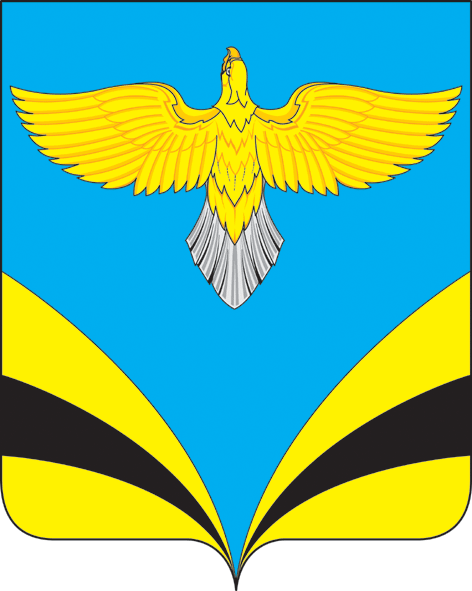 